REQUERIMENTO Nº 72/2019 Parte superior do formulárioRequer informações acerca da Revitalização de área pública localizada no bairro Jardim Laudisse II, entre as ruas Profeta Jeremias e Profeta Samuel.Senhor Presidente,Senhores Vereadores,  Considerando que, no bairro Jardim Laudisse II, entre a Rua Profeta Jeremias e a Rua Profeta Samuel, existe uma área pública em total abandono, necessitando urgente para que as árvores sejam podadas e a força tarefa do setor competente para a capinação do mato que está alto e a limpeza do local urgente, sendo que o local está servindo de criadouro de bichos peçonhentos oferecendo risco a saúde dos moradores e população em geral, e as árvores necessitando de podas urgentes, deixando, e;Considerando que, o bairro Jardim Laudisse II possui poucas áreas destinadas à prática de esporte e lazer e a população  há tempo vem reivindicando melhorias na área pública referida, solicitando ali a revitalização e a instalação de academia ao ar livre, parquinho infantil instalação de bancos, entre outras melhorias, e;                     Considerando que a Constituição Federal em seu inciso XXXIII, do artigo 5º, dispõe que, “todos têm o direito a receber dos órgãos públicos informações de seu interesse particular, ou de interesse coletivo ou geral, que serão prestadas no prazo da lei, sob pena de responsabilidade, ressalvadas aquelas cujo sigilo seja imprescindível à segurança da sociedade e do Estado”, e sob o tema, que o Supremo Tribunal Federal, no RE 865401, em decisão de repercussão geral, decidiu que: “o fato é que o controle da Administração Pública pelo parlamentar e pelo legislativo... ou tornar mais eficiente os controles não podem ser tolhidos, muito menos com a imposição de restrições a direitos fundamentais não autorizadas pela Constituição Federal”.REQUEIRO que, nos termos do Art. 10, Inciso X, da Lei Orgânica do município de Santa Bárbara d’Oeste, combinado com o Art. 63, Inciso IX, do mesmo diploma legal, seja oficiado Excelentíssimo Senhor Prefeito Municipal para que encaminhe a esta Casa de Leis as seguintes informações: 1º) Existe a possibilidade de incluir urgente no cronograma de limpeza a área pública em questão?2º) Há projetos para a revitalização desta área pública?3º) Caso positivo há uma data para os inícios das obras?4º) Se negativo o item 3º, seria possível desenvolver o tal projeto  revitalização ainda nesse semestre?                      5º) Outras informações que julgarem necessárias.Plenário “Dr. Tancredo Neves”, em 18 de Janeiro de 2019.                          Paulo Cesar MonaroPaulo Monaro-Vereador Líder-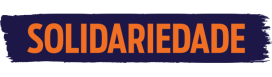 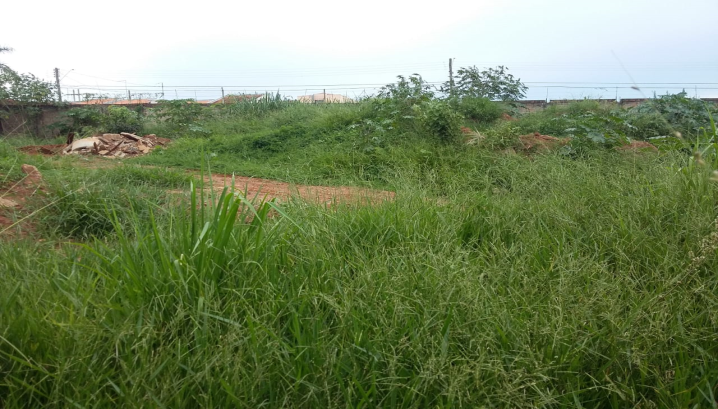 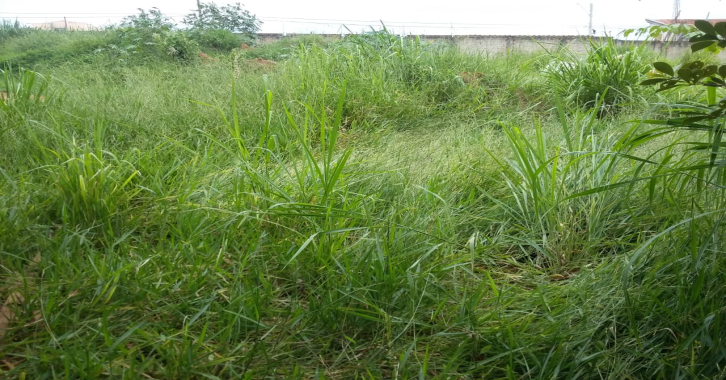 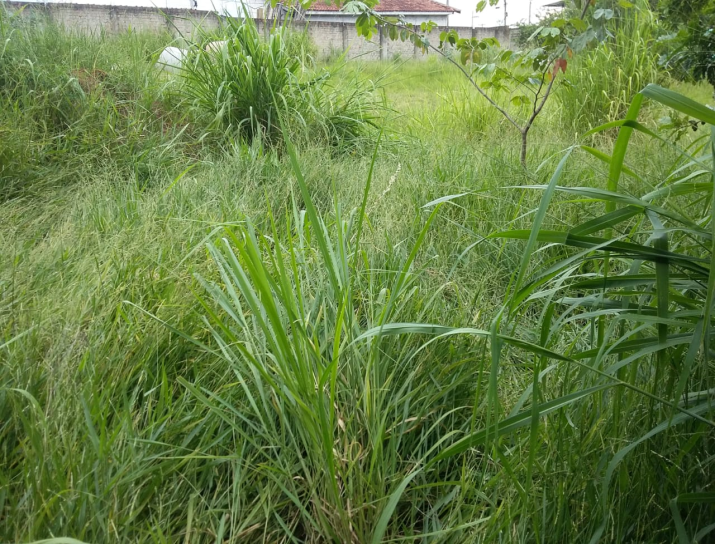 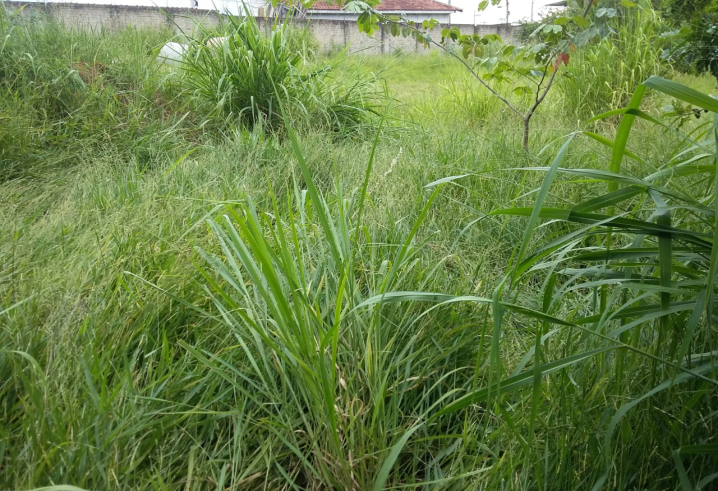 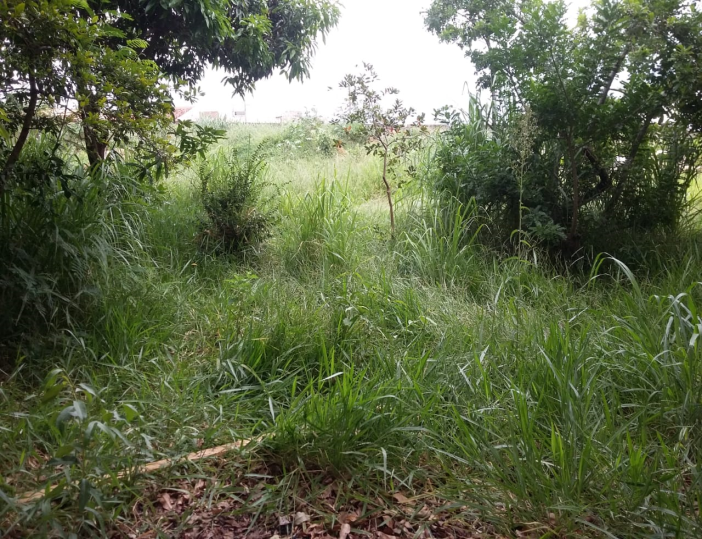 